.TURN, TURN, STEP, STEP, TOGETHER, STEP, WALK, WALK, SIDE, TOGETHER, STEPROCK STEP, TURN, STEP, STEP, SWEEP, CROSS, TURN, TURN, SHUFFLE STEPROCK, STEP, TURN, CROSS, TURN, TURN, CROSS, TURN, TURN, SHUFFLE STEPREPEATKa-Ching!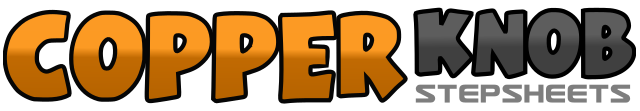 .......Count:32Wall:4Level:Intermediate.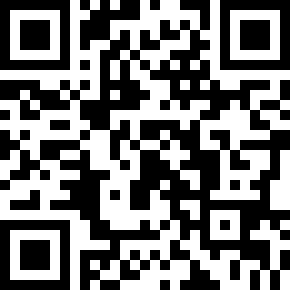 Choreographer:Christian Sildatke (DE)Christian Sildatke (DE)Christian Sildatke (DE)Christian Sildatke (DE)Christian Sildatke (DE).Music:Ka-Ching! - Shania TwainKa-Ching! - Shania TwainKa-Ching! - Shania TwainKa-Ching! - Shania TwainKa-Ching! - Shania Twain........1(Q) Left foot rock step right diagonally behind right foot (4:30)&(Q) Right foot step in place (recover)2(S) Left foot slide step to the left side (9:00)3(Q) Right foot rock step left diagonally behind left foot (7:30)&(Q) Left foot step in place (recover)4(S) Right foot slide step to the right side (3:00)5(Q) Left foot rock step right diagonally behind right foot (4:30)&(Q) Right foot step in place (recover)6(S) Left foot slide step forward with a ¼ turn left (facing 9:00)7(Q) Right foot step forward (9:00)&(Q) Left foot step together with ½ turn left (facing 3:00)8(S) Right foot step forward (towards 3:00)9(Q) Left foot step back with a ½ turn right (towards 9:00)&(Q) Right foot step forward with a ½ turn right (towards 3:00)10(S) Left foot step forward (3:00)11(Q) Right foot step right diagonally forward (4:30)&(Q) Left foot step beside right foot with a ¼ turn left12(S) Right foot step forward (10:30)13(S) Left foot walk forward (10:30)14(S) Right foot walk forward (10:30)15(Q) Left foot step to the left side with a 1/8 turn right (9:00, facing 12:00)&(Q) Right foot step beside left foot16(S) Left foot slide step to the left side (9:00, facing 12:00)17(Q) Right foot rock step slightly behind left foot (7:30)&(Q) Left foot step in place (recover)18(S) Right foot slide step left diagonally forward with a 3/8 turn right (towards 4:30)19(Q) Left foot step forward (4:30)&(Q) Right foot step forward (4:30)20(S) Left foot sweep left on floor around right foot while making a 1/8 turn right21(Q) Left foot cross step over right foot (6:00)&(Q) Right foot step back with a ¼ turn left (9:00, facing 3:00)22(S) Left foot step forward with a ½ turn left (9:00)23(Q) Right foot step forward (9:00)&(Q) Left foot step beside right foot24(S) Right foot slide step forward (9:00)25(Q) Left foot rock step forward (9:00)&(Q) Right foot step in place (recover)26(S) Left foot slide step to the left side with a ¼ turn left (3:00, facing 6:00)27(Q) Right foot cross step left diagonally over left foot (towards 4:30)&(Q) Left foot step back with a 3/8 turn right (towards 3:00, facing 9:00)28(S) Right foot step to the right side with a ¼ turn right (towards 3:00, facing 12:00)29(Q) Left foot cross step right diagonally over right foot (towards 1:30)&(Q) Right foot step back with a 3/8 turn left (towards 6:00, facing 9:00)30(S) Left foot step forward with a ½ turn left (9:00)31(Q) Right foot step forward (9:00)&(Q) Left foot step beside right foot32(S) Right foot slide step forward (9:00)